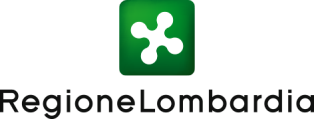 INFORMATIVA RELATIVA AL TRATTAMENTO DEI DATI PERSONALI SPERIMENTAZIONE DI UN MODELLO D’OFFERTA INCLUSIVO RIVOLTO AI BAMBINICON DISABILITA’ SENSORIALE FREQUENTANTI L’ASILO NIDOAi sensi della l.r.19/2007 DGR. N. 2426/2019 – 4140/2020 - 78/2023 – 592/2023Prima che Lei ci fornisca i dati personali che La riguardano, in armonia con quanto previsto dal Regolamento Europeo sulla protezione dei dati personali 2016/679, dal D.lgs. 30 giugno 2003, n. 196 e dal D.lgs. 10 agosto 2018, n. 101, il cui obiettivo è quello di proteggere i diritti e le libertà fondamentali delle persone fisiche, in particolare il diritto alla protezione dei dati personali, è necessario che Lei prenda visione di una serie di informazioni che La possono aiutare a comprendere le motivazioni per le quali verranno trattati i Suoi dati personali, spiegandoLe quali sono i Suoi diritti e come li potrà esercitare. Successivamente, se tutto Le sarà chiaro, potrà liberamente decidere se prestare il Suo consenso affinché i Suoi dati personali possano essere trattati, sapendo fin d’ora che tale consenso potrà essere da Lei revocato in qualsiasi momento.Finalità del trattamento dei dati personaliI Suoi dati personali (dati anagrafici e documentazione sanitaria riferita alla tipologia di disabilità sensoriale del minore) sono trattati al fine di poter garantire alle famiglie dei bambini con disabilità sensoriale, nella fascia d’età 0 -36 mesi che frequentano nidi, micronidi, o sezioni primavera, l’accesso a una sperimentazione promossa da Regione Lombardia. Lo scopo è sperimentare un servizio inclusivo che assicuri ai bambini un intervento volto ad acquisire gli apprendimenti necessari ad interagire con il contesto relazionale e ambientale in modo armonico e sereno. Il trattamento, effettuato ai sensi dell’ art. 5 della  l.r. 19/2007, prevede che “spetta alla Regione lo svolgimento, in relazione a tutti i gradi di istruzione e ai percorsi di istruzione e formazione professionale, dei servizi per l’inclusione scolastica degli studenti con disabilità sensoriale, tramite il coinvolgimento degli enti del sistema sociosanitario” e n. 2426/2019 (Approvazione dei criteri per l’attuazione della sperimentazione nidi), n. 4140/2020 (Ulteriori determinazioni Sperimentazione Nidi) e della DGR n.78/2023 (linee guida per lo svolgimento dei servizi a supporto dell’inclusione scolastica - percorso ordinario e sperimentazione nidi - degli studenti con disabilità sensoriale) e della successiva  della DGR n. 592/2023 Il trattamento dei Suoi dati personali è effettuato ai sensi dell’art. 6, lett. A) del GDPR.Modalità del trattamento dei datiIl trattamento è effettuato con modalità cartacea. I medesimi dati sono trattati con l’ausilio di mezzi elettronici o comunque automatizzati e trasmessi attraverso reti telematiche.Il Titolare adotta misure tecniche e organizzative adeguate a garantire un livello di sicurezza idoneo rispetto alla tipologia di dati trattati.Titolare del TrattamentoIl titolare del trattamento dei Suoi dati è Regione Lombardia, con sede in P.zza Città di Lombardia 1 – 20124 Milano.Responsabile della Protezione dei dati (RPD)Il Responsabile della Protezione dei dati (RPD) è contattabile al seguente indirizzo mail: rpd@regione.lombardia.it.Facoltatività e obbligatorietà del consensoLa informiamo che, in mancanza del Suo consenso, non sarà possibile procedere al trattamento dei Suoi dati personali e quindi non sarà possibile procedere all’attivazione dei servizi di supporto all’inclusione scolastica richiesti. Comunicazione e diffusione dei dati personaliI Suoi dati vengono comunicati ai seguenti soggetti terzi in qualità di titolari autonomi dei dati personali relativi a terzi: Nidi e micronidi pubblici e privati e sezioni primavera della scuola dell’infanzia che aderiscono alla sperimentazione. Agenzie di Tutela della Salute (ATS) responsabili della regia del percorso attuativo della sperimentazione e del trattamento dei datiEnti qualificati che aderiscono alla sperimentazione. L’elenco di detti soggetti terzi è disponibile presso la sede del titolare.I destinatari dei Suoi dati personali sono stati adeguatamente istruiti per poter trattare i dati personali degli interessati al servizio di inclusione scolastica e assicurano il medesimo livello di sicurezza offerto dal Titolare. I suoi dati personali non saranno diffusi. Tempi di conservazione dei datiIn ragione delle finalità del trattamento, si individua il tempo di conservazione per le finalità e la durata della sperimentazione.Diritti dell'interessatoLei potrà esercitare i diritti di cui agli artt. da 15 a 22 del Regolamento UE 679/2016, ove applicabili con particolare riferimento all’art.13 comma 2 lettera B) che prevede il diritto di accesso ai dati personali, la rettifica, la cancellazione, la limitazione del trattamento, l’opposizione e la portabilità dei dati.Le Sue richieste per l’esercizio dei Suoi diritti dovranno essere inviate all’indirizzo di posta elettronica famiglia@pec.regione.lombardia.it oppure a mezzo posta raccomandata all'attenzione della Direzione Generale Famiglia, Solidarietà Sociale, Disabilità e Pari Opportunità, Giunta regionale della Lombardia – Palazzo Lombardia - Piazza Città di Lombardia, 1 - 20124 MilanoLei ha, inoltre, diritto di proporre reclamo all’Autorità di Controllo competente.Letta informativa, il/la sottoscritto/a esprime il consenso al trattamento.Luogo e data …………………………………………………………………..Nome e Cognome (del Genitore/Tutore………………………………….Firma………………………………………………………………………………